Chers parents et mes chers élèves, Si vous désirez m’envoyer des photos du travail que vous faites sur ma boite mail n’hésitez pas. Voici le travail du Mardi 7 avril : Rituels : sur le cahier vertRituel de conjugaison : Conjuguer à l’imparfait les verbes à toutes les personnes  : dire, élire, voir, savoir, conclure, connaître, naître. Calculs : à poser et à résoudre sur le cahier vertAnglais : sur le cahier vert : Voici un menu de Fastfood. Chercher le prix des aliments dans la carte du restaurant et répondre aux questions. La question est la suivante : How much is the … ? (Combien vaut le ….. ?) La réponse attendue est :  The … is X dollars (Le…. vaut …. Dollars)J’aimerais que sur le cahier vert vous écriviez : Exemple			How much is the fruit salad ?The fruit salad is 6 dollars. Question du jour : How much is the double burger? The double burger is 8 $.How much is the green salad ? The green salad is 6 $.How much is the cookies ? The cookies is 5 $.How much is the chocolate cake ? The chocolate cake is 5 $.How much is the Orange juice M ? The orange juice M is 4 $.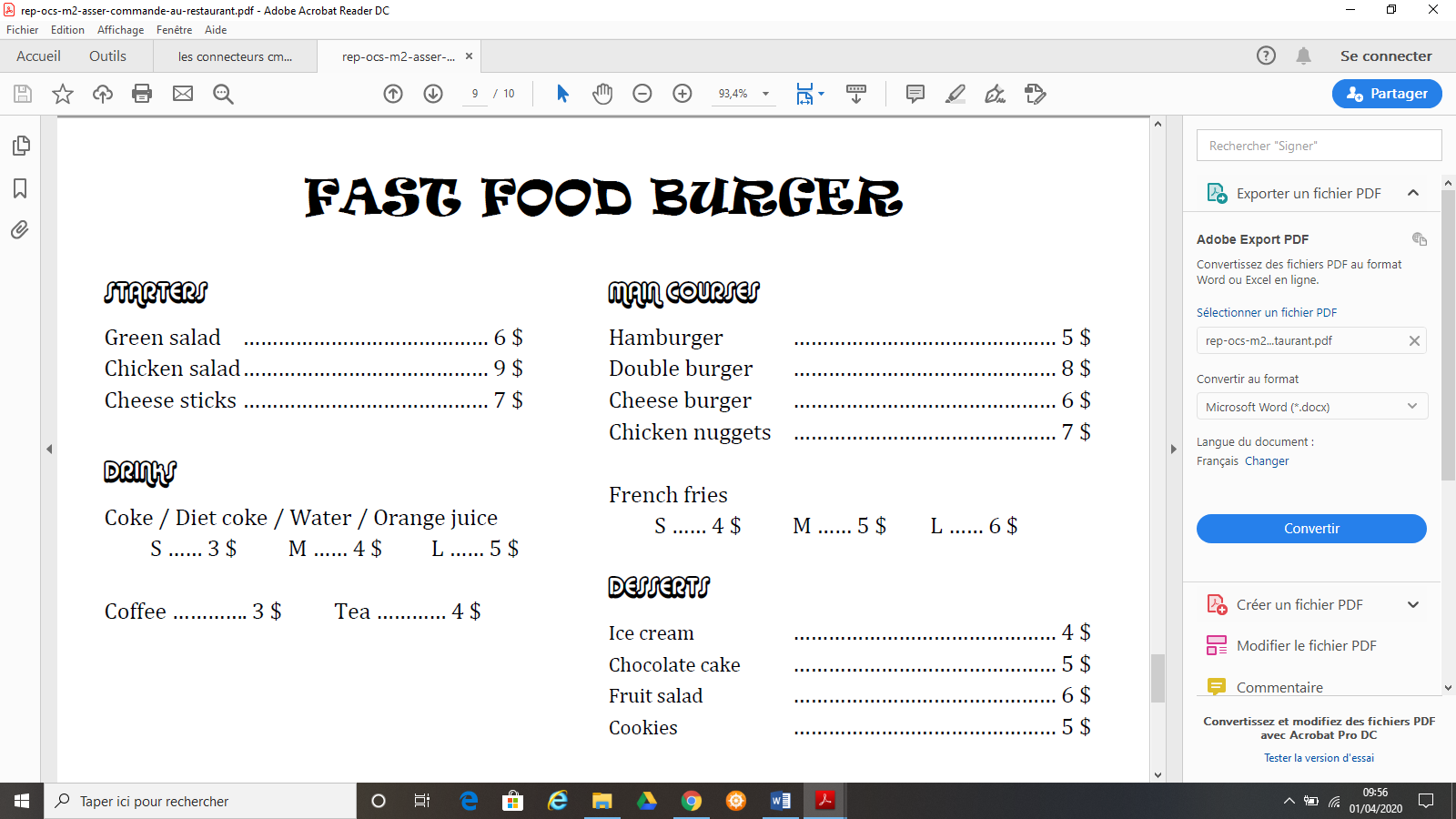 Mathématiques :  Calcul mental : Calcul mental :   :Des fractions décimales aux nombres décimaux : Ce travail de calcul mental nous l’avons souvent réalisé en classe.On se disait 721/10 : j’écris 7, je décale la virgule 1 fois vers la gauche car il y a 1 zéro à 10. Le résultat est 72,1. Si la fraction est 72/100 : j’écris 7, je décale 2 fois la virgule vers la gauche car il y a 2 zéros à 100. Le résultat est 0,72. Vidéo pour compléter le travail fait en classe, elle est à regarder plusieurs fois pour bien comprendre : https://www.youtube.com/watch?v=2SzIJhUaYbQ3/10= 0,3 42/10= 4,223/10= 2,3556/10= 55,6887/10= 88,7AnglaisExercice : Nommer les images. Ce sont des éléments qui étaient soit dans le cahier d’anglais soit dans les leçons du mardi durant le confinement. Vous écrivez le numéro et le mot associé dans le cahier vert ou d’anglais. Sciences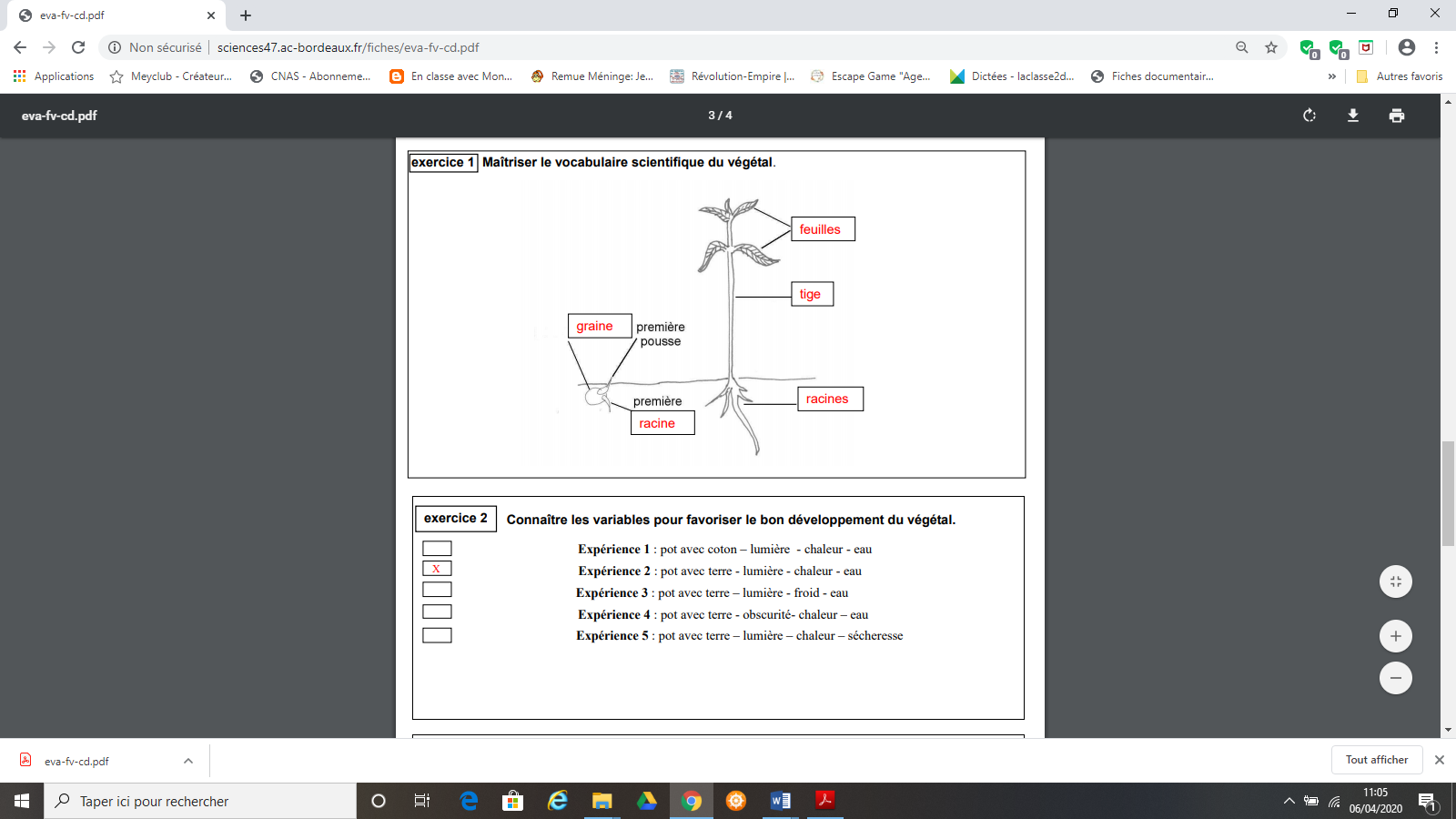 DireJe disaisTu disaisIl disaitNous disionsVous disiezIls disaientElireJ’élisaisTu élisaisIl élisaitNous élisionsVous élisiezIls élisaientVoirJe voyaisTu voyaisIl voyaitNous voyionsVous voyiezIls voyaientSavoirJe savaisTu savaisIl savaitNous savionsVous saviezIls savaientConclureJe concluaisTu concluais Il concluaitNous concluionsVous concluiezIls concluaientConnaîtreJe connaissaisTu connaissaisIl connaissaitNous connaissionsVous connaissiezIls connaissaientNaître Je naissaisTu naissaisIl naissaitNous naissionsVous naissiezIls naissaientCm1100 203 – 24 508 = 75 6952 473 x 148 = 366 004780 514 – 367 598 = 412 91618 473 x 58 = 1 071 434Cm2680 231 – 563 927 = 116 3049 853 147 – 6 201 478 = 3 651 66928 215 / 3 = 9 405134 809/ 8 = 16 851,125A strawberryA spoonAn ice creamA waterA plateA saladA salad bowlA fishA meat An apple An apple juice chips A cheese A knifeA fork beans An ovenA tea A cup of tealeeks